                                                                  SIWZ- Załącznik nr 3Linia  J1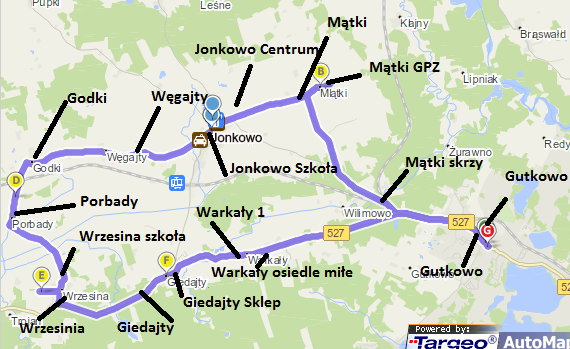 Linia J2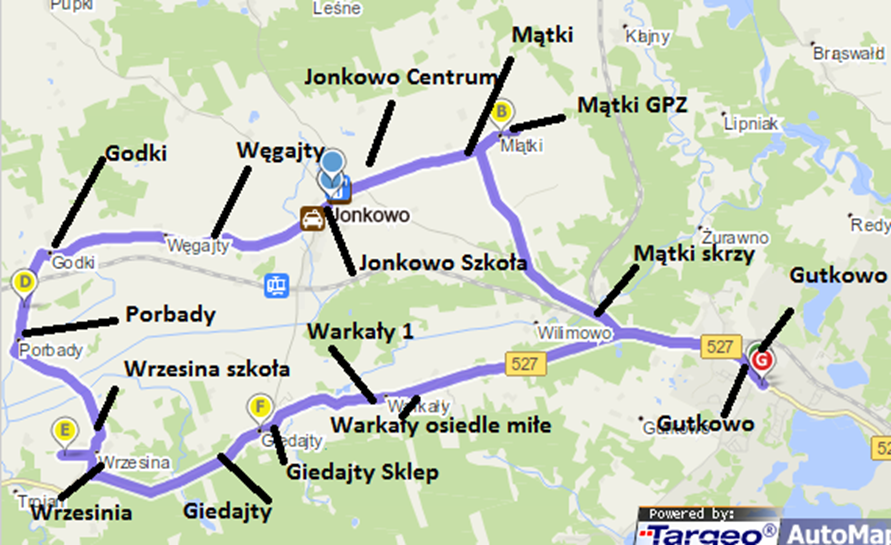 Linia J3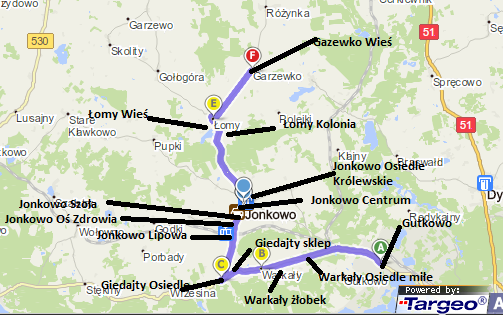 Linia J4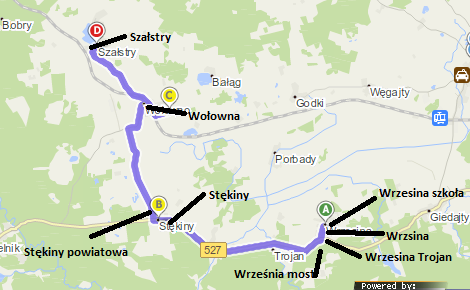 Linia J5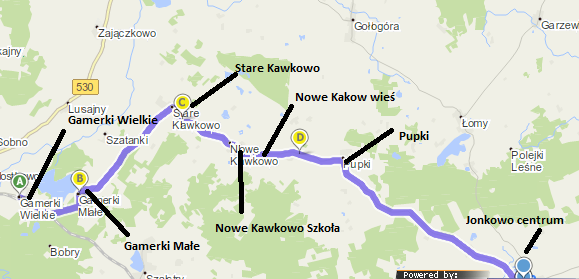 